Технологическая карта урока (_3__курс 33 учебная группа – 06.11.2018; 32 учебная группа – 07.11.2018 )Организационная структура урокаОрганизационная структура урокаОрганизационная структура урокаОрганизационная структура урока№Этапы организации учебной деятельности/Формируемые способы деятельностиСодержание педагогического взаимодействияСодержание педагогического взаимодействия№Этапы организации учебной деятельности/Формируемые способы деятельностиДеятельность преподавателяДеятельность суворовца1Организационный этап/Формировать  навыки самоорганизацииПриветствует суворовцев. Проверка готовности суворовцев к уроку.Создание атмосферы психологического комфорта. - Очень рада видеть вас сегодня на уроке. Это первый наш урок после каникул и он очень важен, потому что многие последующие темы будут опираться именно на ваши знания, полученные сегодня.Настраиваются на учебную деятельностьОтвечают на вопросы:- Где я?- Зачем я здесь? - Что мне нужно делать?2Актуализация опорных знанийПроверка домашнего задания/Формировать умение осуществлять анализ выполненной работы. Развивать навыки целеполагания. Показывает суворовцам деревянный брусок и линейку, задаёт проблемный вопрос:- Как мне найти массу этого бруска с помощью линейки? Вернёмся к этому вопросу в конце урока.Организовывает проверку уровня усвоения знанийСлайд №1Что такое масса? Какой буквой обозначается масса?В каких единицах измеряется в СИ?Как называется прибор для измерения массы тела?Какая физическая величина определяется размерами тела?Какой буквой обозначается объём?В каких единицах объём измеряется в СИ?Как можно определить объем тела?   -  На предыдущих уроках физике мы выяснили, что физика- наука о природе, т.е. она изучает свойства материи. Одна из форм существования материи- вещество. Мы знаем, что все физические тела состоят из веществ.  - Назовите агрегатные состояния вещества.- В чём отличие взаимного расположения молекул в газообразном, жидком и твёрдом состоянии? (слайд №2)- Как расположены молекулы? (слайд № 3)Принимают участие в обсуждении проблемного вопроса.Осознают недостаток знаний.Отвечают на поставленные вопросыТвёрдое, жидкое и газообразноеТвёрдое:  Молекулы прочно связаны друг с другом и очень плотно упакованы. Молекулы расположены в строго определенном порядке.Жидкое:  Молекулы слабее связаны друг с другом, но  очень плотно упакованы. Расположение молекул беспорядочное.Газообразное: Молекулы имеют очень слабую связь друг с другом и удалены друг от друга на большое расстояние.3Создание ситуации затруднения. Изучение нового материала/Анализировать информацию. Работать с источниками информации. Организовывает обсуждение проблемных вопросов и выполнение эксперимента:  - Вы знаете, что каждое тело имеет свои отличительные признаки, например свои размеры и массу – это утверждение ни у кого из вас не вызывает сомнения. Давайте экспериментальным путем выясним,  от чего зависит масса тела. Задание (Слайд №4)- Рассмотрите два цилиндра. Какие они? Как можно проверить, что у них разная масса?- Освободите чаши весов и уравновесьте их.- Поместите  цилиндры, имеющие один и тот же объем, и сравните их массы.- Что можно сказать о массах тел,  при их равном объеме? (Слайд №5)- Чем объясняется, что при одинаковом объеме тела имеют разные массы?(Слайд №6)Выполняют эксперимент, делают вывод.- Положить на разные чаши весов и сравнить.Имея одинаковый объем, масса одного цилиндра больше массы другого цилиндра. Вывод:Масса тела зависит от вещества из которого оно состоит.4Сообщение темы. Постановка цели и задач урока./ Формирование умения принимать и сохранять задачу.- Физическая величина, которая характеризует  свойства вещества зашифрована в этом ребусе.Замечательно, что некоторым из вас уже знакома эта величина и вы слышали о ней.Сообщает тему урока при помощи ребуса. (Слайд №7)Запишите тему урока: «Плотность вещества»(слайд №8)Организовывает совместное с суворовцами  формулирование цели и задач урока. (Слайд №9)- Что вас ожидает сегодня на уроке?- Что необходимо понимать?- Чему нужно научиться?- Какие цели и задачи вы бы предложили?По какому плану мы сможем построить рассказ о физической величине? (Слайд №10)Записывают в тетрадь  тему урока.Участвуют в формулировании целей и задач урока.Цель: Изучить новую физическую величину «плотность» Дать определение плотности вещества;Записать формулу для расчёта плотности;Выяснить в каких единицах измеряется плотность в системе СИ;Научиться работать со справочной таблицей;Научиться решать задачи.Определение;Обозначение;Формула для расчета;Единицы измерения;Физический смысл;Прибор для измерения.Создают условия для успешной учебной деятельности.5Мотивация познавательной деятельности/ Выражать свои мысли. Развивать навыки самомотивации.Способствует обсуждению мотивационных вопросов. - При каких условиях урок будет для меня полезным?- Какую личную цель я поставлю на сегодняшнем уроке?Осознают важность решения поставленной учебной задачи.Отвечают на мотивационные вопросы. Создают условия для успешной учебной деятельности.6Изучение нового материала/Выражать свои мысли в соответствии с задачей.  Анализировать информацию. Работать с источниками информации.Вводится определение:  (Слайд №11)Плотностью называется физическая величина, равная отношению массы тела к его объему.                                              масса                  Плотность  =                                             объём Введем обозначения:                                      m- масса тела                                     V- объем тела                                      ρ – плотность телаПлотность - ρ (греч. буква «ро»)Как любая физическая величина плотность имеет свою размерность. В системе СИ плотность измеряется  (слайд №12)                                             [  ρ ]  =  кг/м³   Внесистемные единицы [ г/см³]                   Работа с учебником стр. 62- Найдите правило перевода из одной единицы измерения плотности  в другую.- Как перевести плотность из  г/см3 в кг/м3?Т.к. 1г=0,001 кг, а 1 см³=0,000001м ³    , то                                                                      кг1 г/см³ =                           = 1000 _____                    ³                м ³ Проблемная задача: Подумайте и ответьте на вопрос - Масса льда , а его объем 2м³. Чему равна масса  1м³ льда? (слайд №13)Ученые рассчитали плотности твердых, жидких и газообразных тел. Откройте учебник на стр. 63. Работа с таблицей. Объясняет составные части таблицы. Определите по таблице плотности различных веществ: Плотности веществ имеющих наибольшую плотность? Наименьшую плотность? Твердые, жидкие и газообразные вещества.Показывает напёрсток.Напёрсток соизмерим с объёмом 1 см3. Какая бы масса воды вместилась бы в напёрсток объёмом 1 см3, нефти, ртути, масла подсолнечного.Показывает кубик.Кубик соизмерим с объёмом 1 см3. Какой массы был бы кубик, если бы он был из серебра? Из золота? Из меди? Из льда? Из сахара?Что же показывает нам плотность? Плотность алюминия 2700 кг/м³. Что означает это число?Вводится физический смысл плотности: «Плотность показывает, чему равна масса вещества в единице объёма» (слайд №14) Существует прибор для измерения плотности жидкости  – ареометр, его действие основано на применении силы Архимеда, изучение которой у нас будет позже. (слайд №15) (Слайд №16) Проблемный вопрос:  Почему плотность одного и того же вещества в твердом, жидком, и газообразном состояниях различна?От чего зависит плотность вещества исходя из молекулярного строения?Слайд №17Физкультминутка (Работа с таблицей)  https://learningapps.org/5412764Делают записи в тетрадь, формируют опорный конспектРаботают с учебником.Делают вывод: Чтобы перевести г/см3 в кг/м3 необходимо домножить значение в  г/см3 на 1000.Отвечают на вопрос: Следовательно, масса 1м³ будет в 2 раза меньше и будет равна 900 кгРазбираются с таблицей. Учатся ориентироваться по таблице плотностей.Отвечают на вопросы исходя из данных плотностей таблицы.- Плотность показывает сколько кг алюминия находится в объёме 1 м3Делают записи в тетрадь.Плотность зависит от массы атомов, из которых оно состоит, и от плотности  упаковки атомов и молекул в веществе.Следовательно:Чем больше масса атомов и чем  они ближе расположены друг к другу, тем больше плотность.Делают записи в тетрадь.Плотность зависит от: 1. Массы атомов вещества2. От плотности упаковки атомов и молекулВыполняют задание по одному у доски, пользуются таблицей.7Закрепление изученного материала.  /. Преобразовывать информацию.  Предлагает заполнить дидактический ресурс:Пользуясь таблицей плотностей веществ, вставьте в текст пропущенные слова.Среди приведённых в таблице металлов наибольшую плотность имеет ___________. Если из каждого металла, приведённого в таблице, изготовить куб со стороной 1 м3, то самым лёгким окажется куб из _________, его масса будет равна __________ кг.Плотность воды ______, а плотность льда ______ Так как и то и другое вещество состоит из одинаковых молекул (молекул воды), то, сопоставляя эти значения, можно утверждать, что расстояние между молекулами льда______________, чем между молекулами воды.- Подумайте что не так в этом тексте, где противоречие?Действительно, несмотря на то что лёд - это твёрдое состояние воды и плотность его вроде бы должна быть больше, все наоборот. О более глубокой причине взаимодействия молекул льда и воды вы узнаете в старших классах.А для нас это великое исключение из правил в природе.Так, плавучесть льда имеет важные последствия для жизни на Земле. Озера замерзают зимой в холодных местах — это позволяет рыбе и другим водным животным выживать под ледяным покрывалом. Если бы замерзло дно, то высока вероятность того, что все озеро могло бы быть заморожено. В таких условиях в живых не осталось бы ни единого организма. Кроме всего прочего, полярный лед важен, поскольку он отражает свет и предохраняет планету Земля от чрезмерного перегревания. Самостоятельно решают заданиеЗанимаются самопроверкой.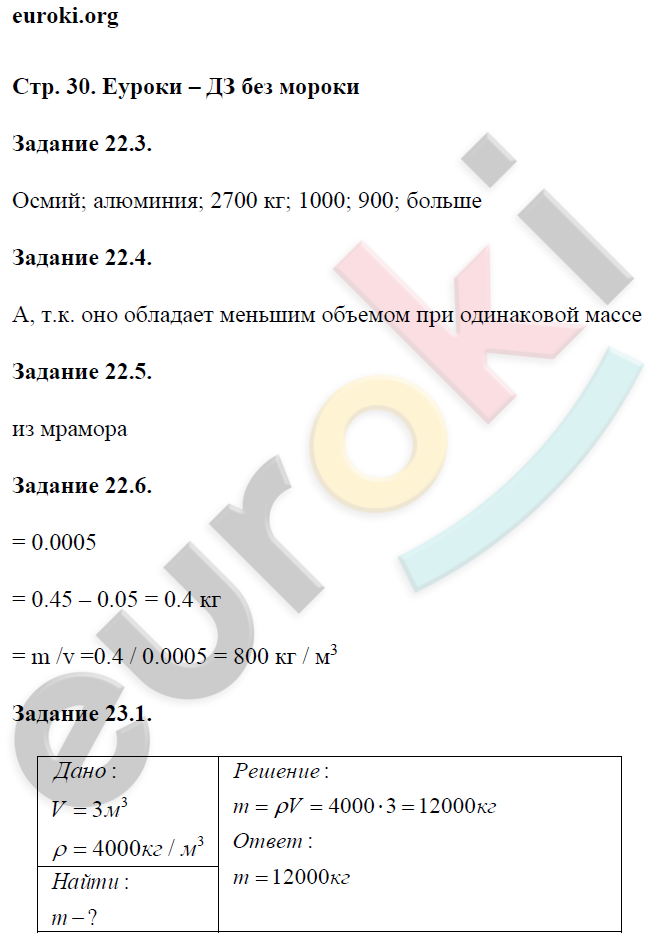 Лед - это твердое состояние воды, и его плотность должна быть больше и расстояние между молекулами меньше. А в таблице плотностей всё наоборот.8Решение задач/ Уметь самостоятельно принимать решение. Уметь ориентироваться в схеме.Организует самостоятельную работу.- Вспомните, что мы ещё не сделали из нашего плана на урок?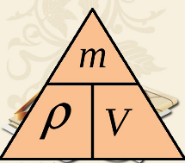 - Как, зная плотность рассчитать массу и объем тела?  (Слайд 18)Запишите правило треугольника и выразите массу и объём.     - Наша задача будет про патрон. Чтобы понять суть поиска необходимой физической величины, где она находится в патроне, нам нужно вспомнить основные его основные части. (Слайд  №19)- Теперь прочитай условие задачи и покажи на рисунке, где тот объём зарядного места, который нам необходимо найти? (Слайд №20)- Масса заряда пороха в патроне равна 3,6 г.  Рассчитайте объём зарядного места в патроне, если его плотность 1200 кг/м3Контроль знаний:Давайте проверим, как вы усвоили материал. Пододвиньте к себе тесты и отметьте правильные ответы.1.  Плотностью называют…      а)  физическую величину, равную отношению объёма тела к его массе.      б)  физическую величину, равную отношению массы тела к его объёму.       в)  физическое явление.       г) физическое тело        2.  В системе СИ  плотность измеряется в…       а)  г/см³.       б)  г/л.       в)  кг/м³.       г) м³/кг 3.  Плотность данного вещества зависит …      а)  от его массы.     б) от его объёма.      в)  от его размеров.      г) нет правильных ответов4.  Стакан  с подсолнечным маслом тяжелее…     а)  такого же стакана со спиртом.     б) такого же стакана с молоком.      в)  такого же стакана с чистой водой.      г) такого же стакана с мёдом5.  При замерзании воды плотность её вещества…     а)  может и увеличиваться, и уменьшаться.     б) уменьшается.     в) увеличивается.     г) не меняется- Проверьте решение теста у соседа по парте и в соответствии с критериями выставите отметку. (Слайд № 21)- Поднимите руку кто получил 2, 3, 4, 5.- Ну и последний вопрос, задача про деревянный брусок: сможем ли мы найти массу бруска при помощи линейки? Как это сделать?- Не занимались решением задач.Суворовец выполняет задание у доски.Записывают в тетрадь правило треугольника и вывод формул для нахождения объёма и массы.Суворовец у доски по схеме описывает устройство патрона.Показывает объём зарядного места.Суворовец решает задачу у доски, остальные оформляют в тетради.Ответ: Решение тестаПроверка в парах по критериям оценивания.Оценивание:«5» – 5 заданий верно;«4» – 4 задания верно;«3» – 3 задания верно.- Да, можно. Зная плотность дерева, можно с помощью линейки измерить стороны бруска, найти объём и затем рассчитать массу.9Рефлексивный/Отслеживать цель учебной деятельности Формировать навыки самоорганизации.Организация подведения итогов урока суворовцами. Побуждает суворовцев к размышлению над вопросами: (Слайд № 22)-Можно ли сказать, что я понимаю, что такое плотность вещества?- Смогу ли я пересказать то, что узнал на уроке?- Хотел бы я больше решить задач по физике на тему Плотность?- Доволен ли я своей работой на уроке?Оцените пожалуйста свою работу на уроке и качество усвоения материала по методу «Бассейн» Название уровней бассейна:Утонул в непонимании вначале;Захлебнулся в середине дистанции;Доплыл до финиша, но очень устал;Доплыл с уверенностью до финиша;Установил личный рекорд.Комментирует  задание на самоподготовку: §22, упр. 7 (1-4)Экспериментальное задание: Определить плотность хозяйственного и детского мыла.Выставляют отметки суворовцам.Отвечают на вопросы учителя, подводят итог своей работы, проводят самооценку, записывают задание. 